       «В регистр»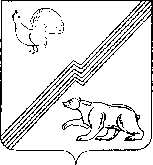 ГЛАВА ГОРОДА ЮГОРСКАХанты Мансийского автономного округа – ЮгрыПОСТАНОВЛЕНИЕот   13.02.2012 года                                                                                  № 4 «Об Общественном советепри главе города по проблемам жилищно-коммунального хозяйства»(с изменениями от 13.04.2015 № 18, от 07.08.2015 № 49, от 17.03.2016 № 19, от 10.05.2017               № 13, от 02.04.2019 № 17, от 10.02.2021 №6-пг, от 12.03.2021 №9-пг, от 30.03.2021 №12-пг, от 29.03.2022 №19-пг)В соответствии с Уставом города Югорска, в целях привлечения граждан к активному участию в решении проблем жилищно-коммунального хозяйства: 1. Создать Общественный совет при главе города по проблемам жилищно-коммунального хозяйства.2. Утвердить:2.1 Положение об Общественном совете при главе города (Приложение 1);2.2. Состав Общественного совета при главе города (приложение 2).3. Опубликовать настоящее постановление в газете «Югорский  вестник»,  разместить на портале органов местного самоуправления города Югорска.4. Контроль за выполнением настоящего постановления оставляю за собой.5. Постановление вступает в силу после его официального опубликования в газете «Югорский вестник».Глава города Югорска								   Р.З. Салахов Приложение 1                          к постановлению главы города Югорска               от 13.02.2012 № 4    Положение
об Общественном совете при главе города по проблемам жилищно-коммунального хозяйства Раздел 1. Общие положения Общественный совет при главе города по проблемам жилищно-коммунального хозяйства (далее – Общественный совет) является коллегиальным постоянно действующим совещательным органом, созданным в консультативных целях обеспечения эффективного взаимодействия собственников многоквартирных жилых домов с органами местного самоуправления, ресурсоснабжающими, управляющими организациями, товариществами собственников жилья, жилищными кооперативами или иными специализированными потребительскими кооперативами, осуществляющими управление многоквартирными домами, а также более широкого обсуждения проблем жилищно-коммунального хозяйства и выработке социально значимых направлений деятельности жилищно-коммунального хозяйства на территории города.Общественный совет в своей деятельности руководствуется законодательством Российской Федерации, законодательством Ханты-Мансийского автономного округа – Югры муниципальными правовыми актами города  Югорска и настоящим Положением.Члены общественного совета осуществляют свою деятельность на общественных началах.Общественный совет не является юридическим лицом.Решения Общественного совета носят рекомендательный характер.Раздел 2. Состав и деятельность Общественного советаОбщественный совет формируется на основе добровольного участия в его деятельности граждан и представителей общественных организаций, специалистов организаций жилищно- коммунального хозяйства.Состав Общественного совета формируется в количестве не более 9 человек. Персональный состав утверждается постановлением главы города Югорска и в дальнейшем может меняться по решению Общественного совета путем рассмотрения соответствующих заявлений о выходе или вступлении в состав Общественного совета.Общественный совет выбирает из своего состава председателя, заместителя председателя.2.4. Организационные мероприятия по работе Общественного совета, осуществляет секретарь Общественного совета – эксперт отдела реформирования жилищно-коммунального хозяйства Управления жилищно-коммунального хозяйства департамента жилищно-коммунального и строительного комплекса администрации города Югорска, не являющийся членом Общественного совета. На время отсутствия секретаря Общественного совета его полномочия возлагаются на замещающего специалиста.В обязанности секретаря Общественного Совета входят:- подготовка материалов к заседанию Общественного совета;- организация работы Общественного совета, уведомление членов 
Общественного совета о дате и времени проведения заседания;- оформление протокола заседания Общественного совета.Заседания Общественного совета проводятся по мере необходимости, но не менее одного раза в квартал. Председатель Общественного совета, а во время его отсутствия - заместитель председателя Общественного совета, проводит заседания. Результаты рассмотрения вопросов на заседании Общественного совета оформляются протоколом, который подписывает председатель.Решение Общественного совета может быть принято без проведения заседания путем заочного голосования. На заочное голосование могут быть вынесены вопросы, относящиеся к компетенции Общественного совета, требующие оперативного решения. Опрос происходит в свободной форме, путем формулировки вопросов, поставленных на голосование. Опрос происходит путем ответа членов Общественного совета по электронной почте или иной форме, в том числе посредством социальных сетей. Для решения отдельных вопросов в соответствии со своими полномочиями из  состава Общественного совета могут создаваться рабочие группы, подотчетные ему. Рабочие группы, созданные решением Общественного совета, порядок своей работы определяют самостоятельно.Раздел 3. Основные задачи Общественного совета Привлечение жителей города к реализации на территории города единой политики в сфере жилищно-коммунального хозяйства, преодоление  отчуждения населения от активного участия в формировании жилищно-коммунальной политики, сотрудничество всех субъектов жилищно-коммунального хозяйства, в целях соблюдения взаимного баланса интересов.Выработка предложений по определению основных направлений развития жилищно-коммунального хозяйства города Югорска.Обобщение и анализ общественного мнения по проблемам, имеющимся в сфере жилищно-коммунального хозяйства города, изучение этих проблем и подготовка предложений по их разрешению.Анализ действующих муниципальных правовых актов и обсуждение проектов правовых актов в целях внесения предложений, направленных на усовершенствование нормативной базы в сфере жилищно-коммунального хозяйства города.Раздел 4. Функции Общественного совета Подготовка заключений по основным направлениям развития жилищно-коммунального хозяйства, вырабатываемых администрацией города в рамках исполнения программ развития жилищно-коммунального комплекса.Обсуждение готовящихся к принятию наиболее значимых проектов муниципальных правовых актов, внесение предложений по совершенствованию муниципальных правовых актов города в области жилищно-коммунального хозяйства.Обсуждение общественного мнения по проблемам в сфере жилищно-коммунального хозяйства, изучение проблем и подготовка предложений по их решению.Раздел 5. Полномочия Общественного советаОбщественный совет для выполнения возложенных на него задач вправе:- приглашать для участия в заседаниях Общественного Совета и заслушивать работников органов местного самоуправления, ресурсоснабжающих организаций, управляющих компаний представителей товариществ собственников жилья, общественных объединений и иных объединений граждан, представители которых не вошли в состав совета;- запрашивать и получать в установленном порядке от ресурсоснабжающих организаций, управляющих компаний, товариществ собственников жилья  материалы, необходимые для выполнения возложенных на Общественный совет задач;- создавать из своего состава с привлечением специалистов рабочие  группы для решения вопросов, находящихся в компетенции Общественного совета;- выступать с инициативой проведения и организовывать совещания, круглые столы по вопросам жилищно-коммунального хозяйства города;- вносить предложения по повышению эффективности управления жилищно-коммунального хозяйства, энергоресурсосбережения, качества обслуживания населения, благоустройства придомовых территорий;- осуществлять общественный контроль за соблюдением прав потребителей и поставщиков услуг в сфере жилищно-коммунального хозяйства;- изучать и обобщать опыт других муниципальных образований;- создавать рабочие группы по проблемам сноса непригодного жилищного фонда или аварийных домов, установления тарифов на оплату за жилое помещение и коммунальные услуги, иным вопросам в сфере жилищно-коммунального хозяйства;- осуществлять ежемесячный мониторинг за ходом проведения подрядными организациями работ по капитальному ремонту общего имущества в многоквартирных домах города Югорска, путем принятия участия членов Общественного совета в заседаниях штаба по содействию в организации и проведению капитального ремонта общего имущества в многоквартирных домах в городе Югорске при департаменте жилищно-коммунального и строительного комплекса администрации города Югорска в период проведения капитального ремонта.Раздел 6. Порядок работы Общественного советаОбщественный совет осуществляет свою работу в соответствии с планом. План работы формируется председателем Общественного совета на основе предложений членов Общественного совета.Повестка дня заседания Общественного совета определяется председателем Общественного совета, утверждается главой города и передается каждому члену Общественного совета через секретаря не менее чем за день до очередного заседания.Член Общественного совета принимает личное участие в работе заседаний Общественного совета.  В случае невозможности прибыть на заседание член Общественного совета заблаговременно сообщает об этом секретарю Общественного совета.Заседание Общественного совета правомочно, если на нем присутствует более половины от списочного числа членов Общественного совета.Решения Общественного совета принимаются большинством голосов от числа присутствующих на заседании членов Общественного совета. Каждый член Общественного совета обладает одним голосом. При равенстве голосов «за» и «против» голос председателя является определяющим. Член Общественного совета, не согласный с решением Общественного  совета, вправе изложить своё особое мнение письменно и приобщить его к решению Общественного совета.Приложение 2                          к постановлению главы города Югорска               от 13.02.2012 № 4    Состав
 Общественного совета при главе города по проблемам жилищно-коммунального хозяйства Бойко Дмитрий Николаевич - начальник склада готовой продукции акционерного общества «Югорский Лесопромышленный Холдинг» подразделения «Югра-Плит», член правления товарищества собственников жилья «Декабристов 12»Храмцов Виктор Витальевич - управляющий товариществами собственников жилья:  «Ленина 1/1», «Мой дом», «Лидер»Новоселова Светлана Валерьевна - директор общества с ограниченной ответственностью «Югорский гарант»Кудымов Валерий Александрович - директор общества с ограниченной ответственностью  «Комфорт-Югорск»Довбыш Денис Иванович – заместитель директора по работе с детьми и молодежью муниципального автономного учреждения «Молодежный центр «Гелиос» Белоусов Александр Сергеевич – ведущий инженер производственно-технического отдела муниципального унитарного предприятия «Югорскэнергогаз»Найдёнова Ирина Николаевна - председатель товарищества собственников недвижимости «Олимп»,  управляющий товарищества собственников недвижимости  «Студент»Воробьева Галина Леонидовна – председатель товарищества собственников недвижимости  «Толстого 14» Рябченко Ольга Михайловна – инспектор муниципального казенного учреждения «Служба обеспечения органов местного самоуправления»